Open Schools for Open Societies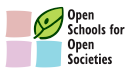 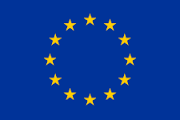 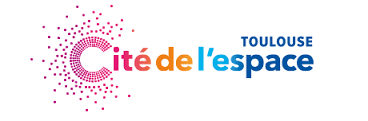 Appel à candidature pour partager des projets éducatifs au sein d’un réseau EuropéenContexte« Open Schools for Open Societies » est une initiative européenne (2017-2020) dont l’objectif est de promouvoir un enseignement dit « ouvert », en mettant à disposition des établissements scolaires une plateforme d’échange et de valorisation de projets capables d’impliquer les élèves, les enseignants, mais aussi la communauté éducative associée (parents, autres établissements du secteur, associations, communes, universités …). Cette plateforme regroupe une base de données de projets éducatifs « types » déjà testés et développés dans dix pays européens, ainsi que tous nouveaux projets semblables, intégrant une description du travail des élèves. Tout enseignant participant à cette initiative peut valoriser son propre projet en le proposant sur cette plateforme, ou s’inspirer des projets « types » pour mettre en place un enseignement dit « ouvert » dans sa classe. Les projets sont analysés par une équipe internationale spécialisée en sciences de l’éducation, pour connaitre les bénéfices et impacts de l’enseignement dit « ouvert » sur les élèves.Les projets Dans le cadre d’OSOS, pour promouvoir un enseignement « ouvert », les projets doivent répondre à certains critères. L’activité doit :- être située dans un monde (physique ou virtuel) que les étudiants reconnaissent et cherchent à comprendre- être authentique, elle doit absorber les élèves dans des actions de valeur, pratique et intellectuelle, et favoriser leur sens de l'action- faire écho aux passions extérieures des étudiants et des enseignants, en s’inscrivant dans les domaines d'intérêt qui les concernent- permettre aux élèves de continuer à apprendre en dehors de la classe, en s'appuyant sur les membres de la famille, les pairs, les experts locaux …Calendrier et temps de travailEn participant en 2018/2019 à l’initiative « Open Schools for Open Societies » (OSOS), financé par la Commission européenne, et dont le but est d’étudier des méthodes et outils pour faciliter l’ouverture de l’école sur la société, les enseignants seront sollicités pour :- remplir des questionnaires sur leur projet et leur établissement- faire remplir des questionnaires à leurs élèves avant et après la réalisation du projet pour permettre d’analyser son impact- partager le travail effectué en classe sur le projet (consignes et travail des élèves)- participer à des ateliers, afin d’être formés à l’utilisation de la plateforme numérique et d’échanger sur les méthodes d’enseignements avec leurs collègues français, mais aussi étrangers (écoles de Grèce, Allemagne, Italie, France, Irlande, Pays-Bas, Espagne, Portugal, Finlande, Bulgarie, Israël).Le travail pédagogique devra être réalisé au cours de l’année scolaire 2018/2019. Le projet sera reconduit en 2019/2020.Partenaire du programme « OSOS », la Cité de l’espace proposera à chacune des classes participantes un accompagnement des classes tout au long de l’année 2018-2019, pour faciliter le bon fonctionnement du projet et l’utilisation de la plateforme.Pour participer ou pour toutes informations complémentaires, merci de contacter osos@cite-espace.com. La date limite de candidature est fixée au 31 octobre 2018.